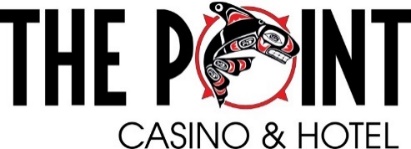 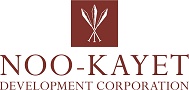 Job Description*Job Title	Dishwasher	Department	Food and BeverageReports To	Sous Chef and lead CookFLSA Status	Non-ExemptJOB SUMMARYCleans the main kitchen by performing the following dutiesESSENTIAL DUTIES AND RESPONSIBILITIES	 Ensures compliance with the Port Gamble S’Klallam Tribe of Indians- State of Washington Gaming Compact, Internal Controls, NIGC Regulations and The Point Casino Policies and Procedures.Cleans, washes and maintains all pots and pans, dishes, chopping blocks, service equipment and utensils.Cleans and maintains all back-of-house food and beverage outlets.Adheres to state and city health department sanitation codes.Removal of trash and separation of recyclable materials.Must be familiar with all cleaning equipment and techniques as directed by Chef.Polishes silver chafing dishes and coffee pots.Places washed glasses and plates into racks to prevent breakage.Defrosts and cleans refrigerators and freezers.May assist in minor prep work.Mops floors and cleans mats and drains in all assigned areas.Carries supplies from refrigerators and storerooms to all kitchen areas.Stocks serving stations with dishes and stores.Performs other duties as deemed necessary.Buss break area and carry dishes to kitchen.All other duties as assignedQUALIFICATION REQUIREMENTSClass II gaming license issued from the Port Gamble S’Klallam Gaming CommissionValid Washington State Food Handlers Permit.PHYSICAL REQUIREMENTSFrequently exerting up to fifty pounds of force and/or a negligible amount of force to lift, carry, push, pull, or otherwise move objects, including the human body.Involves heavy lifting. Exerting up to 100 pounds of force.Frequently involves standing for sustained periods of time.Occasionally requires crouching.Often requires walking or moving about to accomplish tasks.Constantly requires working with fingers rather than with the whole hand or arm.Constantly requires the ability to receive detailed information through oral communication, and to make fine discrimination in sound.Constantly requires verbally expressing or exchanging ideas or important instructions accurately, loudly, or quickly.Occasionally requires stooping which entails the use of the lower extremities and back muscles.Occasionally requires reaching by extending the hand(s) and arm(s) in any direction.Occasionally requires raising objects from a lower to a higher position or moving objects horizontally.Constantly requires repetitive movement of the wrists, hands, and/or fingers.Requires clear vision at 20 inches or less, the ability to identify and distinguish color and to adjust focus. TYPICAL ENVIRONMENTAL CONDITIONSThe worker is frequently subject to inside environmental conditions, which provide protection from weather conditions but not necessarily from temperature changes, and is occasionally subject to outside environmental conditions. The inside environment is often loud and stimulating. There is smoking permitted inside the casino facilityTRAVEL REQUIREMENTSMay be required for some positionsACKNOWLEDGEMENT STATEMENTNKDC and its entities are “at will” companies.  This means that the employee or the Company may terminate employment at any time and or any reason.  Management has the exclusive right to alter this job description at any time without notice.  The document is not intended to exclude modifications consistent with providing reasonable accommodation for a disability, not is it intended to be an employment agreement or contract.By signing below, both employee and supervisor acknowledge that this Job Description will provide the basis for general duties and responsibilities related to the job, and associated evaluations thereof.Employee Signature							DateEmployee Name (Please Print)Supervisor Signature							DateSupervisor Name (Please Print)NKDC and its entities are committed to having a drug and alcohol free work environment.